В целях информирования граждан, пострадавших в результате чрезвычайных ситуаций природного и техногенного характера, на портале Госуслуг размещена информация о возможности получения помощи посредством предоставления государственных услуг и дополнительных социальных гарантий. Ознакомиться с рекомендациями, правила поведения и доступными мерами государственной поддержки можно по адресу http://www.gosuslugi.ru/mchs. 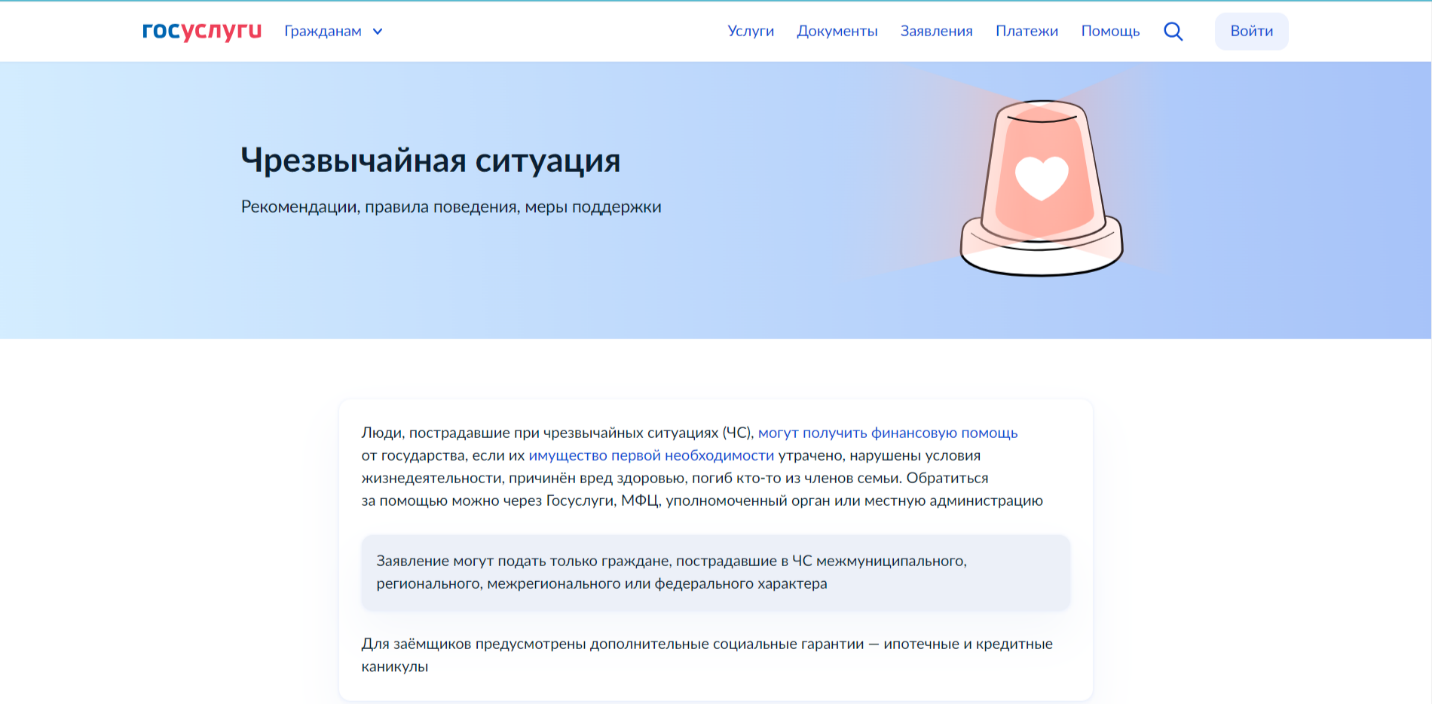 